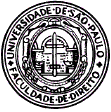 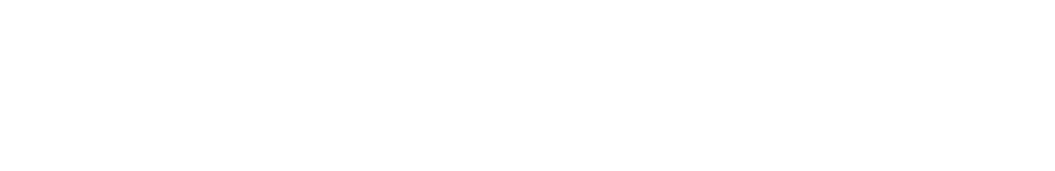 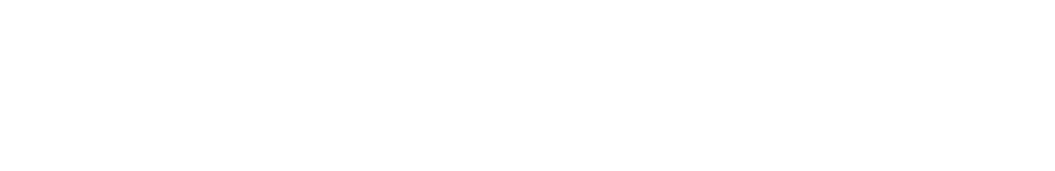 Curso: DIREITO ADMINISTRATIVO IProfessor: Marcos Augusto PerezSEMINÁRIO 10: Serviço Público: Origem, Evolução e Conceito. Características. Princípios. Classificação. Modos de Gestão.NOME DO ALUNO: ........................................................................................... NÚMERO USP: ...............................................................................................TURMA: ................................Leia os textos obrigatórios da semana e resolva o seguinte problema:Suponha que a Prefeitura de São Paulo (PMSP) tenha a intenção de implantar um sistema de VLT (veículo leve sobre trilhos) substituindo parte dos corredores de ônibus hoje existentes. Responda então as seguintes questões:A operação do VLT corresponderia à prestação de um serviço público em sentido amplo ou em sentido restrito?Haveria necessidade de aprovação de lei para a implantação e operação do VLT?O usuário pagaria necessariamente uma tarifa para a utilização do VLT ou o transporte poderia ser oferecido gratuitamente?Haveria possibilidade jurídica de concorrência entre o VLT e outros modais de transporte existentes na cidade de São Paulo?Haveria possibilidade de delegar-se a um particular tanto a implantação como a operação do VLT? Caso afirmativo, quais instrumentos poderiam ser utilizados?